主　催　：　公益財団法人浜松地域イノベーション推進、浜松市、はままつ知財研究会令和元年11月28日（木）開催著作権セミナー参加申込書（宛先）公益財団法人　浜松地域イノベーション推進機構　事業支援グループ　大河原FAX：053-450-2100　E-mail: search@hai.or.jp参加を希望される方は、令和元年１１月２２日（金）までに、下記に必要事項を御記入のうえ、FAX又はE－mailにて御申し込みください。■一般（個人）で申し込みの場合は、「企業・団体名」「部署・役職」欄の御記入は不要です。■この用紙に限らず記載事項を御記入してあれば、FAX又はE-mailにて受け付けます。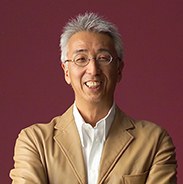 さくら国際特許法律事務所　弁護士・弁理士　三木浩太郎　氏職歴1988年4月弁護士登録2004年3月弁理士登録現在中部経済産業局　中部知的財産戦略本部本部員（2017年2月〜）INPIT 特許等取得活用支援事業窓口知財専門家（2014年4月〜）愛知県　新あいち知的財産プラン推進協議会委員（2013年4月〜）愛知大学大学院法務研究科教授(2010年4月〜2013年3月) 兼任教員(2013年4月〜)日本弁護士連合会知的財産センター（2006年〜2014年）日本弁理士会特定侵害訴訟代理業務能力担保研修講師（2003年〜2016年）日本知的財産仲裁センター仲裁・判定人（2004年〜）著作・論文・学術活動代表者・登記を欠く法人の実務と対応（共著）、新日本法規出版（1993年）借地借家紛争解決の手引（共著）、新日本法規出版（1994年）知的財産権の実務と研究（共著）、六法新聞社（1997年）Q&A商標の法律実務（共著）、新日本法規出版（2007年）企業・団体名等参加者部署・役職氏名参加者参加者住所〒〒電話番号Ｅ－mail著作権セミナーで聞きたいこと（講義の参考にさせていただきます）※